Príloha číslo 1 k Opatreniu rektora zo dňa 15.12..2015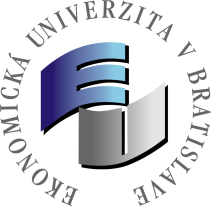      Návrh na prijatie zahraničného hosťaPrijímaný zahraničný hosť:Priezvisko, meno, titul:	___________________________________________________________________________Funkcia/pracovné zaradenie vo vysielajúcej organizácii:	____________________________	Vysielajúca organizácia:  Názov _____________________________________________________________________adresa _________________________________________________štát _________________Obdobie prijatia:	Dátum príchodu:  				    Dátum odchodu:Počet dní pobytu s cestou:					Účel prijatia:  __________________________________________________________________________Financovanie: Rozpočtové dispozícieNávrh predkladá (dekan fakulty/vedúci celouniverzitného pracoviska): Priezvisko, meno, titul:________________________________dátum:________________podpis:__________Návrh na prijatie schvaľuje (rektor EU v Bratislave):Priezvisko, meno, titul:________________________________dátum:________________podpis:__________Správa o prijatí odovzdaná dňa:ZdrojFunkčná oblasťRozpočtová podpoložkaPrvok ŠPPFinančnéstrediskoSuma EUR